«Неделя безопасности» Охрана жизни и здоровья детей – одна из первостепеннейших задач детского сада и семьи. Взрослым важно не только следить за тем, чтобы с детьми ничего не случилось плохого, но и учить их самих правилам безопасного поведения дома, на улице, в природе, воспитывать у них чувство осторожности, самосохранения и ответственности за свои поступки.В нашем детском саду прошла тематическая «Неделя безопасности» с целью формирования у детей безопасного для их жизни и здоровья поведения.Проводимая с детьми работа охватывала разные направления: «Пожарная безопасность», «Безопасность дорожного движения», «Один дома», «Безопасность на улице», «Безопасность в природе». В процессе совместной деятельности педагогов с детьми, проводились беседы и игровые ситуации «Правила маленького пешехода», «Правила безопасного поведения на улице», «Беззаботный зайка», «Вот эта улица, вот этот дом», «Где должны играть дети», направленные на формирование первоначальных навыков поведения на улице и в транспорте, где  детям следует играть на улице, чтобы обезопасить свою жизнь. Мы читали такие произведения: «Для чего нужна пожарная машина?», «Дядя Стёпа». Смотрели мультипликационные фильмы: Смешарики: Азбука безопасности, Уроки Тётушки Совы. Поиграли в дидактические игры: «Что нужно пожарным?», «Опасные предметы – источники пожара», «Хорошо – плохо», «Собери картинку», «Сломанный светофор». Играли в подвижные игры: «Водители», «Веселый светофор», «Поможем Зайке перевезти урожай», направленные на изучение правил дорожного движения. Провели НОД по рисованию «Пожарная машина».  Для родителей была представлены папка – передвижка «Пожарная безопасность в быту» и памятки о правилах пожарной безопасности.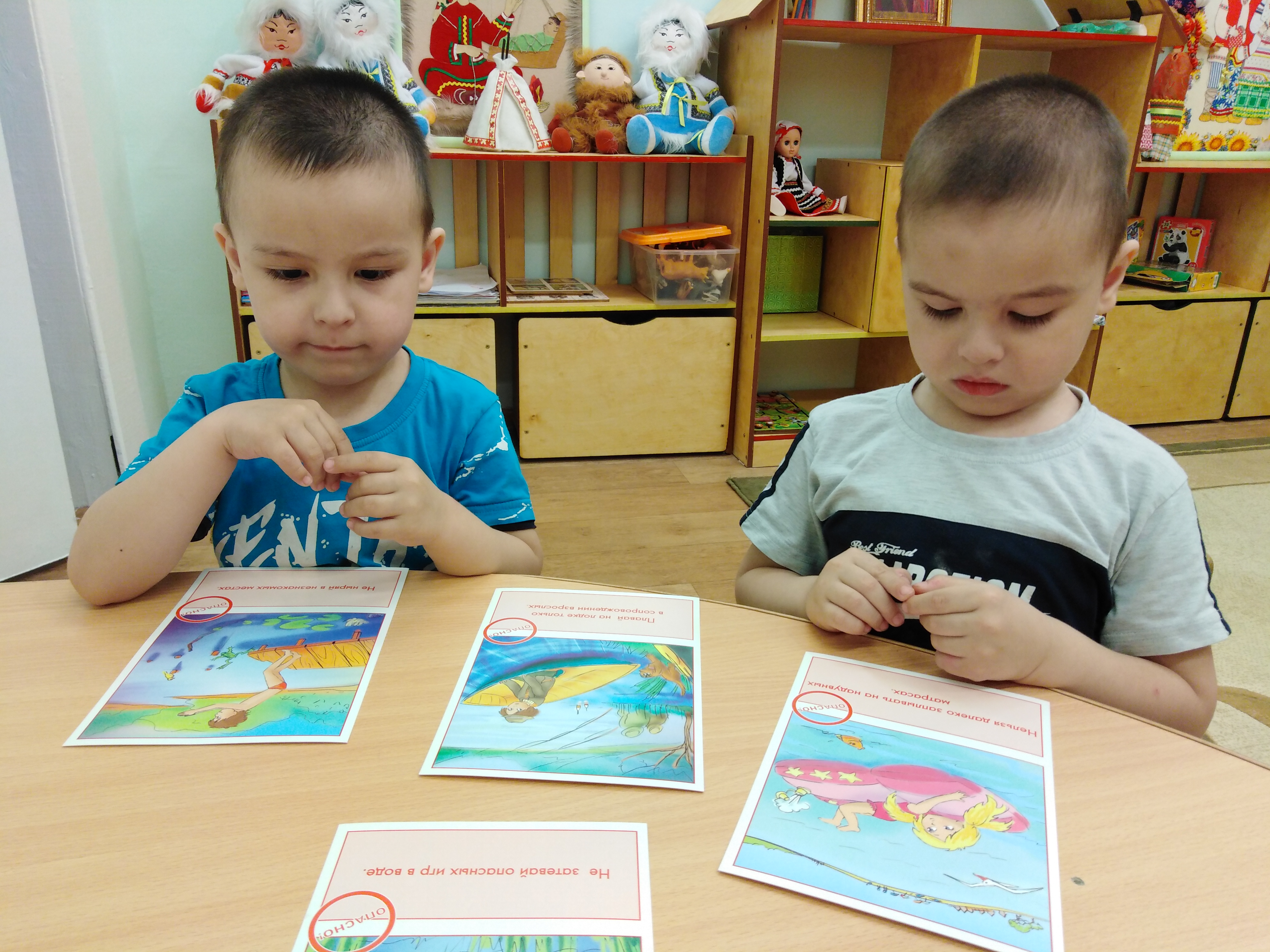 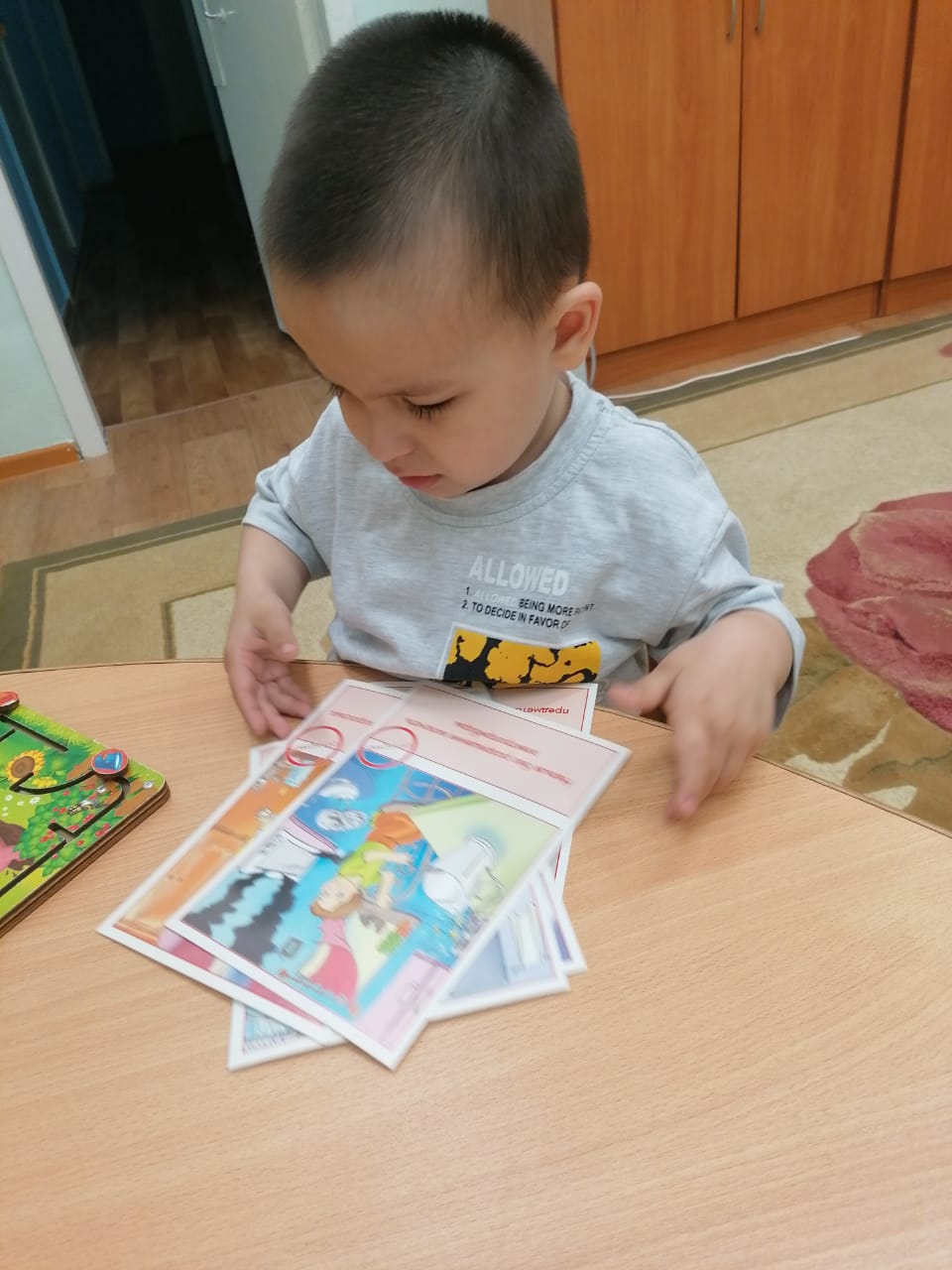 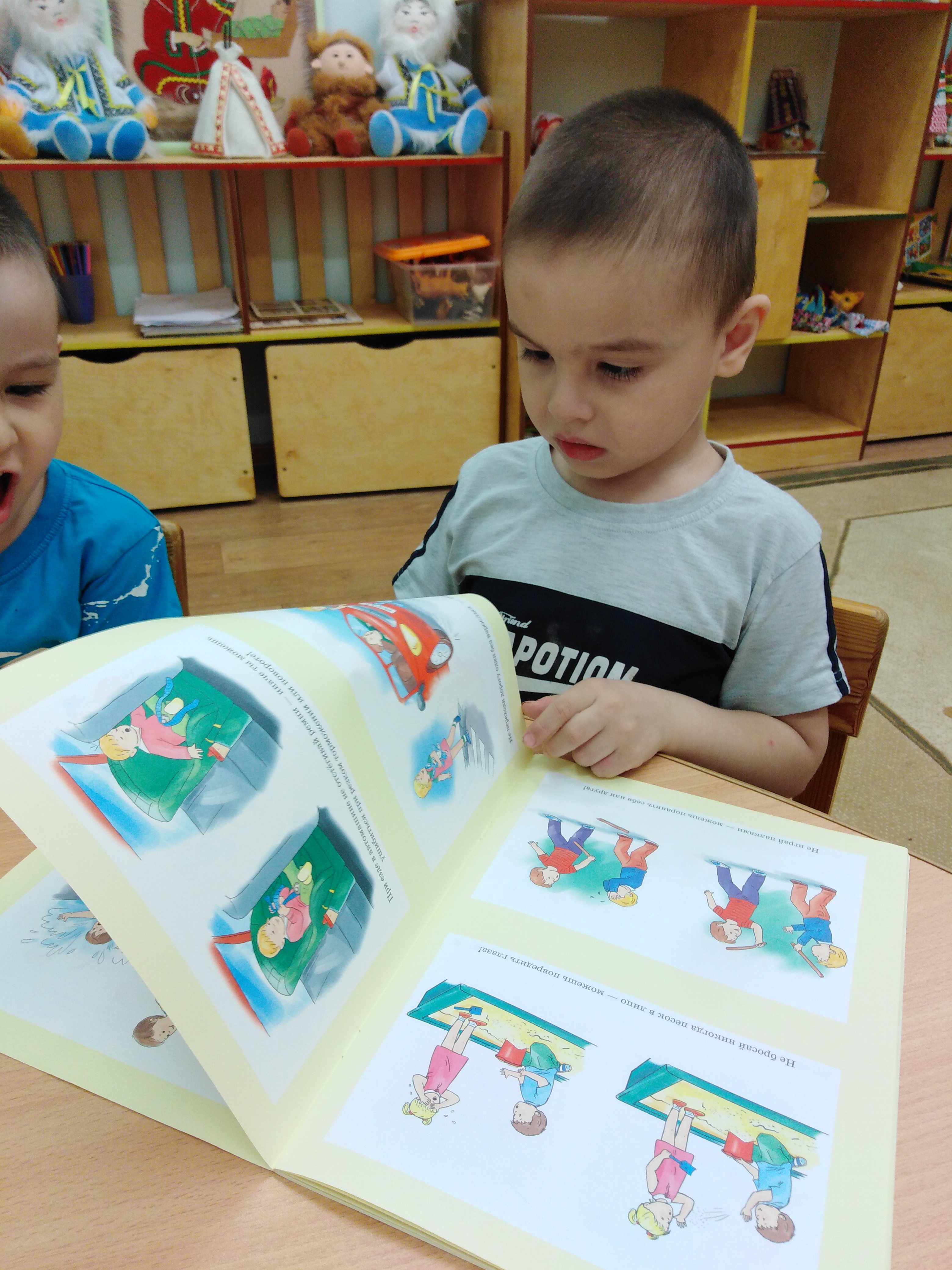 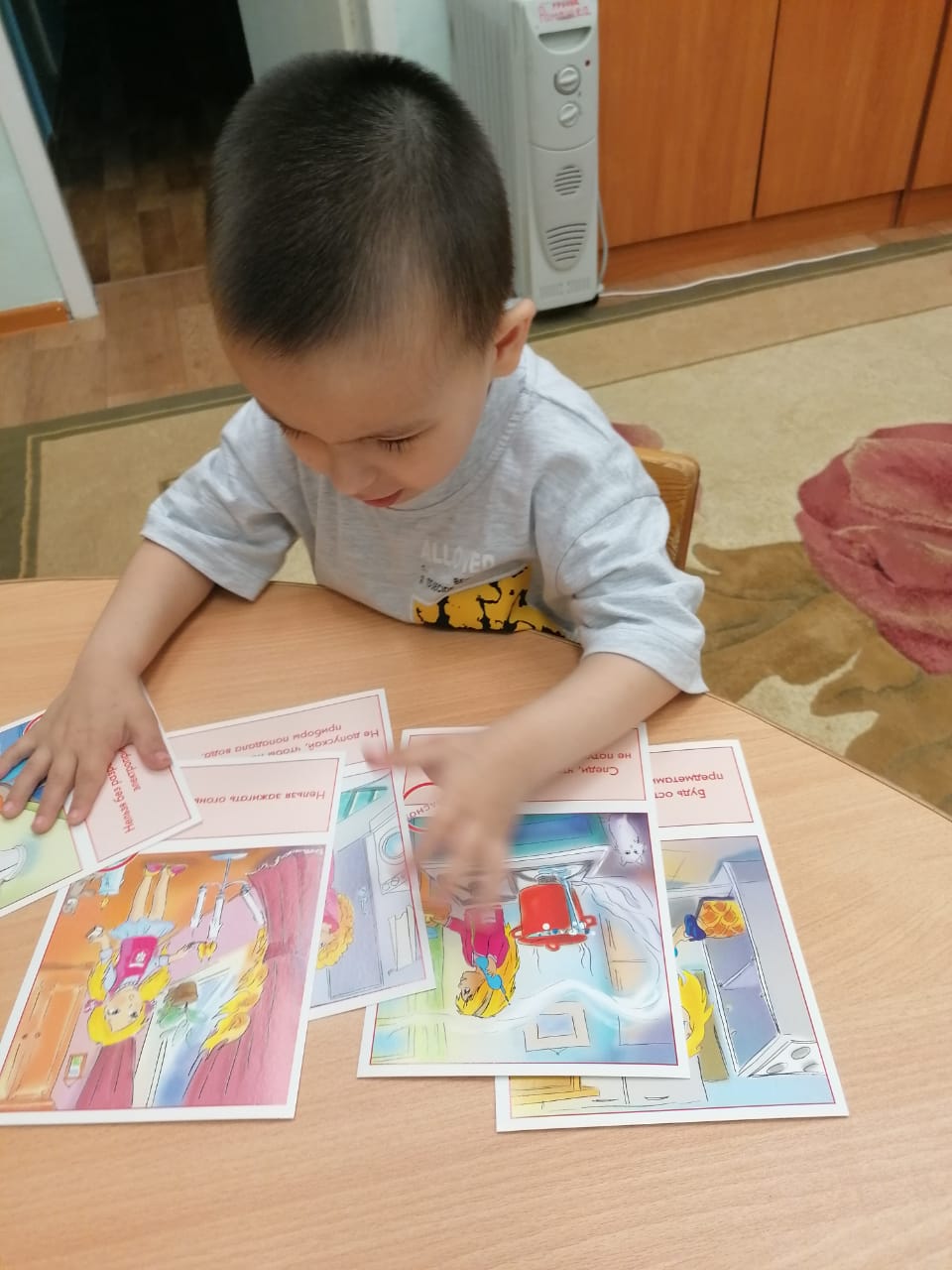 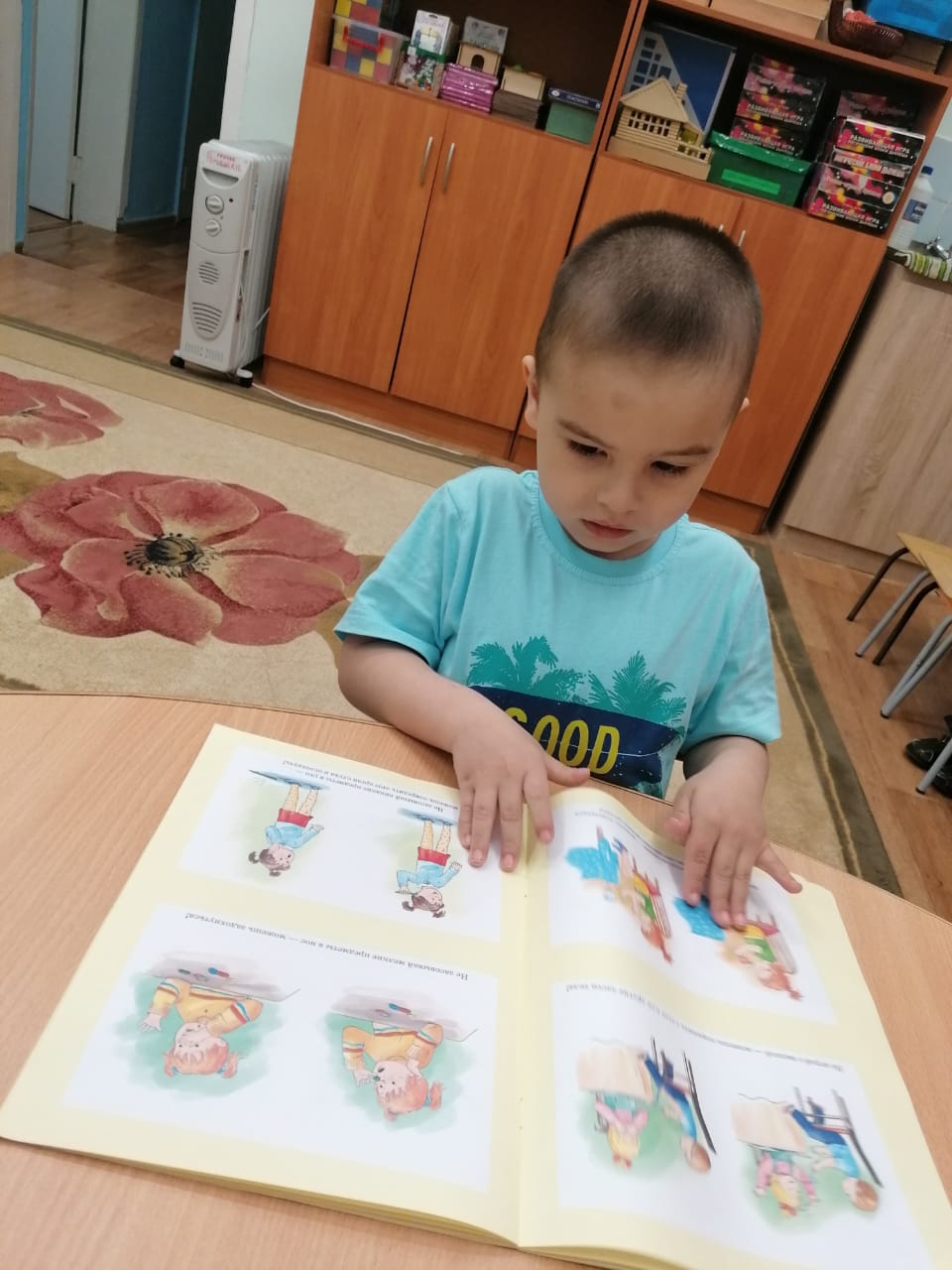 